от «__07__» _____02_____  2022 г.		        	                                      № __113__О весении изменений в Постановление городской Администрации от 11.02.2021 №189 «Об утверждении состава выездной комиссии по благоустройству и ЖКХ»В соответствии с Федеральным законом от 6 октября 2003 года № 131-ФЗ
«Об общих принципах организации местного самоуправления в Российской Федерации», городская Администрация постановляет:Внести изменения в Постановление городской Администрации от 11.02.2021 № 189, дополнив состав членов комиссии: Педставитель ООО «Премиум» Опубликовать настоящее Постановление в порядке, установленном Уставом МО «Город Мирный».Контроль исполнения настоящего Постановления возложить на 1-го Заместителя Главы Администрации по ЖКХ, имущественным и земельным отношениям С.Ю. Медведь.Глава города									К.Н. АнтоновАДМИНИСТРАЦИЯМУНИЦИПАЛЬНОГО ОБРАЗОВАНИЯ«Город Мирный»МИРНИНСКОГО РАЙОНАПОСТАНОВЛЕНИЕ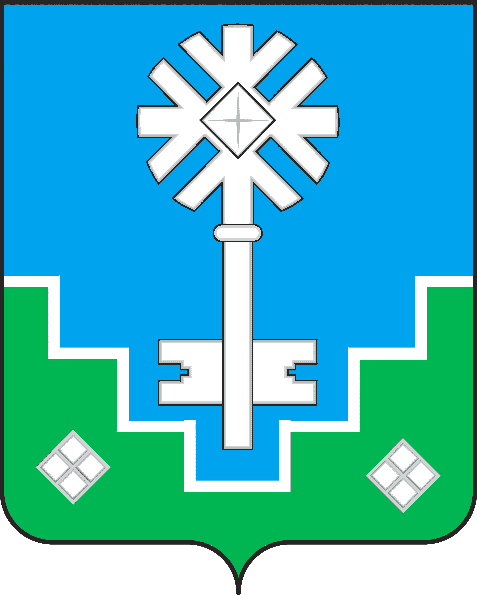 МИИРИНЭЙ ОРОЙУОНУН«Мииринэйкуорат»МУНИЦИПАЛЬНАЙ ТЭРИЛЛИИДЬАhАЛТАТАУУРААХ